ACO Schachtabdeckung SAKU Kl. B 125 tagwasserdichtEntsprechend DIN EN 124 mit Deckel aus Kunststoff, LW 605, BH 128mmACO Schachtabdeckung SAKU Kl. B 125 tagwasserdichtentsprechend DIN EN 124 mit Deckel aus Kunststoff, lichte Weite Ø 605, Bauhöhe 125mmBEGU-Rahmen, hochziehbar, schwarz beschichtet, Deckel aushochfestem Polypropylen, Gewicht 9 kg mit integrierter Dichtung, gas- undgeruchsdicht bei drucklos auftretendemKanal- und Fäkaliengas, mit 2 Schraubverschlüssen M12Gewicht ca. 56 kg, Artikel-Nr. 11872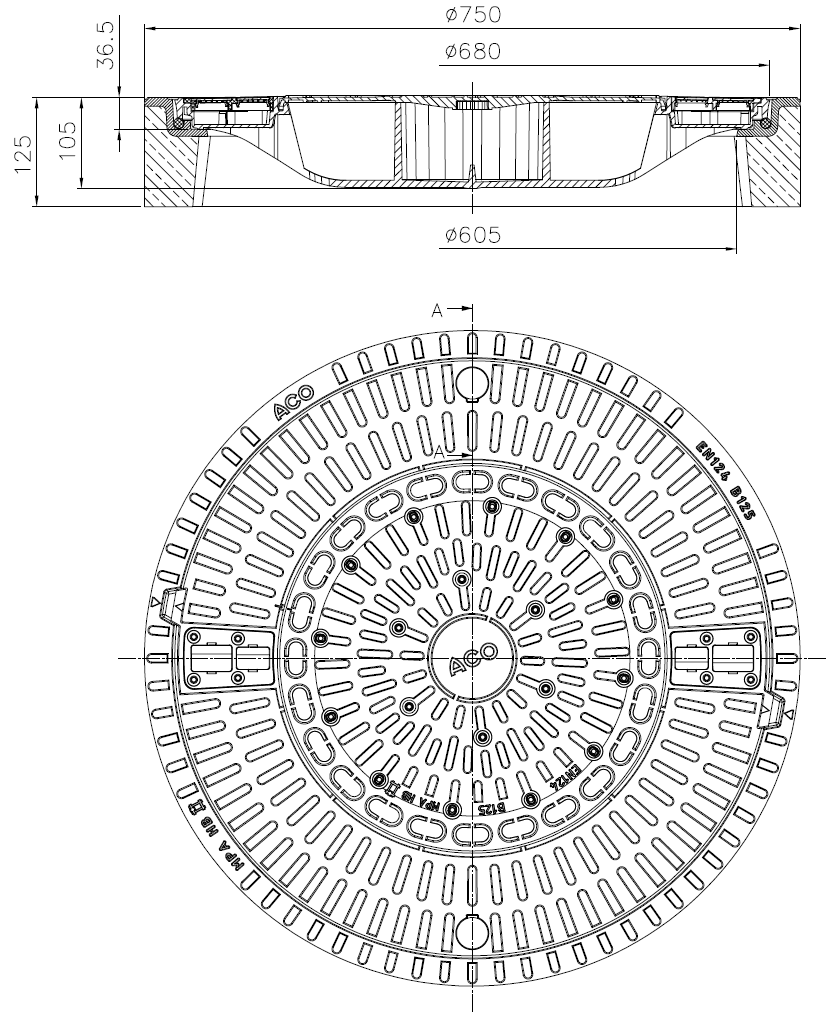 